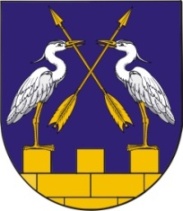             МО АДМИНИСТРАЦИЙЖЕ                            АДМИНИСТРАЦИЯ МО  «КОКШАЙСКОЕ  «КОКШАЙСК СЕЛА АДМИНИСТРАЦИЙ»                        СЕЛЬСКОЕ ПОСЕЛЕНИЕ»              КУШТЫМАШИЖЕ				                        РАСПОРЯЖЕНИЕ	от 09 декабря 2015 года № 43Об определении должностных лиц, ответственных за работу по профилактике коррупционных и иных правонарушений в администрации муниципального образования «Кокшайское сельское поселение»В целях реализации пункта 1 части 2 статьи 13.3 Федерального закона от 25.12.2008 г. № 273-ФЗ «О противодействии коррупции», пункта 2 Указа Главы Республики Марий Эл от 14.05.2012 г. № 57 «О проверке достоверности и полноты сведений, представляемых гражданами, претендующими на замещение должностей муниципальной службы в органах местного самоуправления в Республике Марий Эл, и муниципальными служащими, и соблюдения муниципальными служащими требований к служебному поведению», руководствуясь пунктами 6.1 Положения об администрации муниципального образования «Кокшайское сельское поселение», Определить ответственным за работу по профилактике коррупционных и иных правонарушений в администрации муниципального образования «Кокшайское сельское поселение» главного специалиста Иванову Любовь Николаевну, возложив на нее следующие функции:а) обеспечение соблюдения муниципальными служащими ограничений и запретов, требований о предотвращении или об урегулировании конфликта интересов, исполнения ими обязанностей, установленных Федеральным законом от 25 декабря 2008 г. N 273-ФЗ "О противодействии коррупции" и другими нормативными правовыми актами Российской Федерации (далее - требования к служебному поведению);б) принятие мер по выявлению и устранению причин и условий, способствующих возникновению конфликта интересов на муниципальной службе;в) обеспечение деятельности комиссий по соблюдению требований к служебному поведению муниципальных служащих и урегулированию конфликта интересов;г) оказание муниципальным служащим консультативной помощи по вопросам, связанным с уведомлением представителя нанимателя (работодателя), органов прокуратуры Российской Федерации, иных государственных органов о фактах совершения другими муниципальными служащими коррупционных правонарушений, непредставления ими сведений либо представления недостоверных или неполных сведений о доходах, об имуществе и обязательствах имущественного характера, соблюдения ограничений и запретов, связанных с муниципальной службой;д) обеспечение реализации муниципальными служащими обязанности уведомлять представителя нанимателя (работодателя), органы прокуратуры Российской Федерации, иные федеральные государственные органы обо всех случаях обращения к ним каких-либо лиц в целях склонения их к совершению коррупционных правонарушений;е) организация правового просвещения муниципальных служащих;ж) проведение служебных проверок;з) осуществление проверки достоверности и полноты сведений о доходах, об имуществе и обязательствах имущественного характера, представляемых гражданами, претендующими на замещение должностей муниципальной службы, и муниципальными служащими, сведений, представляемых гражданами, претендующими на замещение должностей муниципальной службы, в соответствии с нормативными правовыми актами Российской Федерации, проверки соблюдения муниципальными служащими требований к служебному поведению, а также проверки соблюдения гражданами, замещавшими должности муниципальной службы, ограничений при заключении ими после ухода с муниципальной службы трудового договора в организации и (или) выполнении в данной организации работы (оказания данной организации услуги) на условиях гражданско-правового договора (гражданско-правовых договоров) в случаях, предусмотренных федеральными законами;и) подготовка (участие в подготовке) в соответствии с компетенцией проектов нормативных правовых актов о противодействии коррупции;к) взаимодействие с правоохранительными и иными государственными органами, органами местного самоуправления в установленной сфере деятельности;л) анализ сведений о доходах, об имуществе и обязательствах имущественного характера, представляемых гражданами, претендующими на замещение должностей муниципальной службы, и муниципальными служащими, сведений о соблюдении муниципальными служащими требований к служебному поведению, о предотвращении или урегулировании конфликта интересов и соблюдении установленных для них запретов, ограничений и обязанностей, а также сведений о соблюдении гражданами, замещавшими должности муниципальной службы, ограничений при заключении ими после ухода с муниципальной службы трудового договора и (или) гражданско-правового договора в случаях, предусмотренных федеральными законами.Определить, что в период временного отсутствия должностного лица, указанного в пункте 1 настоящего Распоряжения, функции по профилактике коррупционных и иных правонарушений осуществляет специалист Крупнова Вера Алексеевна.Признать утратившим силу распоряжение администрации муниципального образования «Кокшайское сельское поселение» от  02.11.2012 г. № 40 «О назначении ответственных по профилактике коррупционных и иных правонарушений».Глава администрации МО«Кокшайское сельское поселение»                                            П.Н.Николаев